МАУ "РЕДАКЦИЯ ГАЗЕТЫ "ВЕСТИ"Юные лесничие и спортзал «под ключ»07.07.2023К учебному году готовятся в школах и садиках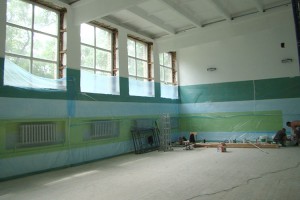 Летние каникулы для педагогов — это время не только для того, чтобы набраться сил перед очередным учебным периодом, но и основательно к нему подготовиться.Пожалуй, первоочередной вопрос для каждого руководителя общеобразовательного учреждения летом – это ремонт. Школа №50 в числе тех, где сейчас работают строительные бригады. Как рассказывает ее директор Наталья Байрацкая, уже отремонтировано пять учебных классов, среди них кабинеты химии, биологии, робототехники, а также класс профориентации и подготовки будущих железнодорожников.
Отдельная тема – спортзал. Он давно требовал капитального ремонта. Потому менять пришлось буквально все – полы, окна, двери. Работы здесь ведет бригада ООО «Белый город», после самого зала начнут приводить в порядок обе раздевалки и тренерскую комнату.
На проведение ремонта предусматривается более 1,6 миллиона рублей, сложившуюся экономию направили на закупку линолеума, материалов для отделки окон.
Что касается спортивных снарядов, инвентаря, то будут новые гимнастические кольца, шведская стенка, канаты. Главное, чтобы все в спортзале соответствовало современным требованиям, обеспечивающим комфорт и безопасность занимающихся.
— Тем более что их будет много, — делится планами Наталья Викторовна, — спортзал посещают не только наши ученики. Мы, как многие другие школы города, будем сдавать его в аренду, уже сейчас заключаем договоры. Им интересуются любители восточных единоборств, баскетбола и тенниса.
Стоит отметить и одно из новых направлений, которое решили охватить в этой школе. Это проект, предусматривающий сотрудничество учреждения с Приморским лесничеством. Пока это единственный такого рода опыт в нашем городе, ближайший аналогичный проект действует в школе села Новицкое. Такое сотрудничество помогает воспитать у учеников бережное отношения к лесу, узнать больше об охране природы.
Согласно договору, заключенному в конце мая с Сергеевским филиалом КГКУ «Приморское лесничество», на базе образовательного учреждения было организовано так называемое школьное лесничество. В него вошли пятьдесят учеников вторых классов, для юных лесоводов была закуплена специальная униформа, сейчас разрабатываются проекты флага и логотипа организации.
Поскольку школьное лесничество создано в конце учебного года, говорить о какой-либо проделанной работе пока рано. Единственное, что успели новые партнеры, – организовать для ребят поездку на экскурсию в Японский сад в Находке, где дети увидели растения, которые в реальных природных условиях можно встретить только на территории Японии. В дальнейшем, ориентировочно раз в неделю, сотрудники Приморского лесничества будут проводить тематические уроки, практические занятия, а ребята — ездить на высадку саженцев лиственницы, ели, кедра, принимать посильное участие в опытно-исследовательской работе и осваивать азы лесохозяйственных и лесоохранных работ.
Помимо школы №50 ремонты идут и в других учреждениях. По информации Управления образования ПГО, в школах №3, 6 и образовательном центре «Антарес» обновляют кабинеты химии, физики, биологии, технологии в рамках нацпроекта «Образование» для открытия в них центров естественно-научного и технологического профиля «Точка роста». Также в «Антаресе» ремонтируют напольное покрытие в коридоре и на пищеблоке, меняют систему канализации. Всего на эти цели предусмотрено около 12 миллионов рублей, а в целом на подготовку к новому учебному году — более ста миллионов.
Обновляется оборудование пищеблоков. Так, питание в столовых в школах №6, 24, 50 и «Антаресе» с сентября будут организовывать самостоятельно, в остальных — по договору с предпринимателями.
Помимо этого к новому учебному году во все учреждения приобретена учебная и игровая мебель, оборудование, спортивный инвентарь. В детские сады закуплены комплекты постельного белья, подушки, одеяла. На мебель потрачено около 7,6 миллиона рублей, на учебные расходы — компьютерное, лабораторное, спортивное оборудование, книги — предусмотрено более 36 миллионов.
При подготовке к новому учебному году из муниципального бюджета на проведение противопожарных мероприятий выделено более девяти миллионов рублей. Из них 1,8 миллиона – на монтаж автоматической пожарной сигнализации в детсаду №30 и почти 900 тысяч рублей – в школе №24. Во всех учреждениях АПС находится в рабочем состоянии.
В школах №6, 22, детсадах №6, 7, 24, 30 подготовлена проектно-сметная документация на ремонт и замену имеющейся пожарной сигнализации. Также приобретены первичные средства пожаротушения, проведена пропитка огнезащитным составом деревянных конструкций чердачных помещений, проводятся испытания по контролю качества огнезащитной обработки, переосвидетельствование огнетушителей. Идет промывка и испытание систем отопления.
В корпусах детсада №7 в Казанке и Авангарде в этом году смонтировано новое ограждение территорий, дополнительные камеры видеонаблюдения — в школе №24.
Чтобы дети и педагоги были в безопасности, видеонаблюдением оборудованы все образовательные организации, везде установлены кнопки тревожного вызова с выводом на Отдел вневедомственной охраны и есть стационарная телефонная связь. Корпуса школы №22 в Бровничах и Тигровом подключены в соответствии с требованиями к кнопке экстренного вызова 112. Ограждение имеют все школы, в темное время суток есть освещение на территориях образовательных учреждений.
Напомним, работа детсадов и школ на территории осуществляется, в том числе, в соответствии с реализацией муниципальной программы «Образование Партизанского городского округа» на 2020-2024 годы.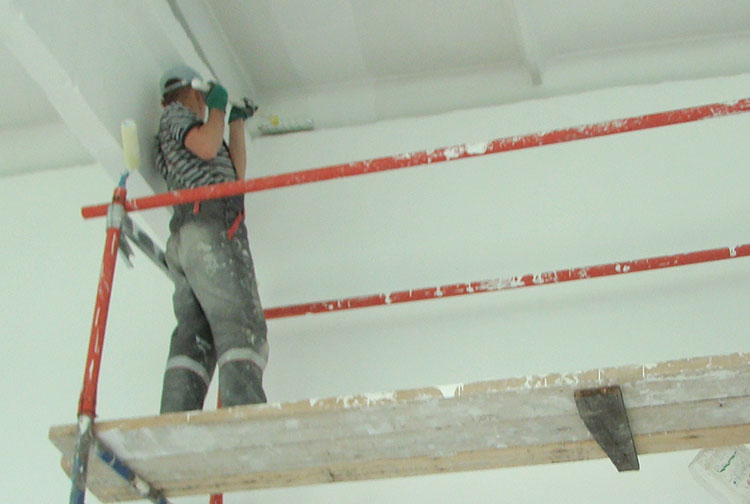 Федор КАЛУШЕВИЧ,
Анна СЕРГИЕНКОhttps://partizansk-vesti.ru/obrazovanie/junye-lesnichie-i-sportzal-pod-kljuch/